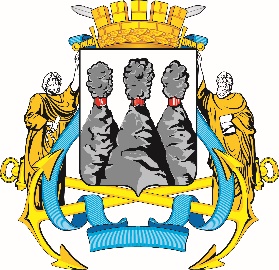 ПОСТАНОВЛЕНИЕВ соответствии с Решением Городской Думы Петропавловск-Камчатского городского округа от 31.10.2013 № 145-нд «О наградах и почетных званиях Петропавловск-Камчатского городского округа» и протоколом заседания Комиссии Городской Думы Петропавловск-Камчатского городского округа по наградам от 10.07.2023 № 8ПОСТАНОВЛЯЮ:1. За значительный вклад в развитие металлургической промышленности на территории Петропавловск-Камчатского городского округа, добросовестный труд, высокий уровень профессионализма и в честь профессионального праздника Дня металлурга наградить Почетными грамотами Городской Думы Петропавловск-Камчатского городского округа следующих работников горнодобывающей и металлургической отраслей:Лесового Артема Сергеевича – маркшейдера участкового акционерного общества «Камчатское Золото»;Паршукова Дениса Викторовича – плавильщика золотоизвлекательной фабрики 5 разряда акционерного общества «Аметистовое»;Яковлева Ивана Александровича – ведущего инженера производственно-технического отдела акционерного общества «Камчатское Золото».2. За особый вклад в развитие металлургической промышленности на территории Петропавловск-Камчатского городского округа, добросовестный труд и высокий уровень профессионализма наградить Благодарностью председателя Городской Думы Петропавловск-Камчатского городского округа Корольского Александра Александровича – аппаратчика-гидрометаллурга 
5 разряда золотоизвлекательной фабрики акционерного общества «Аметистовое».ГОРОДСКАЯ ДУМАПЕТРОПАВЛОВСК-КАМЧАТСКОГОГОРОДСКОГО ОКРУГАПРЕДСЕДАТЕЛЬ11.07.2023 69О награждении Почетными грамотами Городской Думы Петропавловск-Камчатского городского округа и Благодарностью председателя Городской Думы Петропавловск-Камчатского городского округаПредседатель Городской ДумыПетропавловск-Камчатскогогородского округаА.С. Лиманов